CITTA’ DI SQUINZANO(Prov. di Lecce)RICHIESTA DI DUPLICATO PER DETERIORAMENTO  DELLA TESSERA ELETTORALEAl Sig. Sindaco del Comune di SquinzanoIo sottoscritto/a 	nato/a a 	 il 	residente a 	in via 	n 	□   ELETTORE□   ELETTRICEiscritt__ nelle liste di questo Comune, avendo deteriorato la propria tessera elettorale, chiede che gli sia rilasciato un duplicato del predetto documento.   Allo scopo, allega alla presente, la tessera deteriorata.Squinzano lì 	                                            Firma……………………………………..Riconosciuto mediante esibizione di: 	Firma del dipendente addetto	INFORMATIVA  art. 13 D. Lgs 196/03La informiamo che i dati personali verranno trattati esclusivamente per lo svolgimento di funzioni istituzionali nei limiti stabiliti dalla legge o dal regolamento. La comunicazione e la diffusione ad enti pubblici non economici è ammessa solo se prevista da norme di legge o di regolamento o se risulta necessario per lo svolgimento di funzioni istituzionali. La comunicazione e la diffusione ad enti pubblici economici è ammessa solo se prevista da norme di legge o regolamento.Il trattamento dei suoi dati personali  verrà effettuato con strumenti manuali, informatici o telematici in modo da garantire la sicurezza e la riservatezza. In ogni caso la protezione sarà assicurata anche in caso di attivazione di strumenti tecnologicamente più avanzati di quelli attualmente in uso.Il conferimento dei dati in via diretta mediante dichiarazione sostitutiva o in via indiretta mediante indicazione dell'amministrazione presso la quale tali dati possono essere acquisiti è da ritenersi obbligatorio. Il rifiuto di rispondere comporterà automaticamente l'impossibilità di dar corso all'istanza da Lei avanzata.Il responsabile del trattamento dei dati personali da Lei sopra riportati è l'Ufficiale di Anagrafe del Comune di Squinzano – via Matteotti n. 10.Le rammento infine che Lei potrà esercitare i diritti riconosciuti dall'art. 7 del D. Lgs 196/03. □  Allega fotocopia del documento di riconoscimento del dichiarante (in corso di validità) quando l’istanza viene inviata per posta opresentata a mezzo incaricato.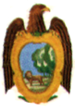 